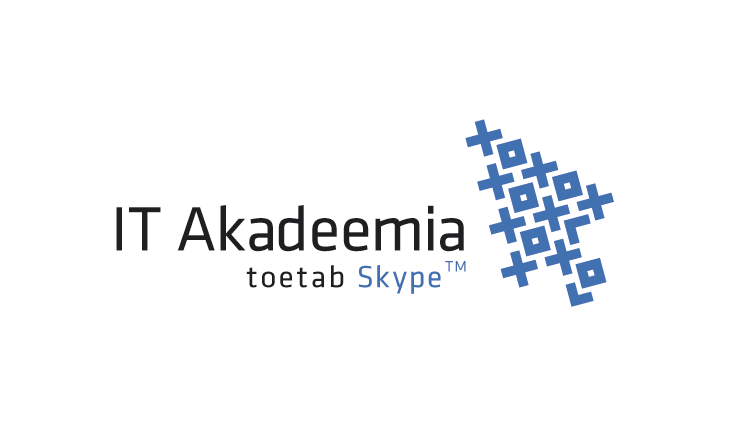 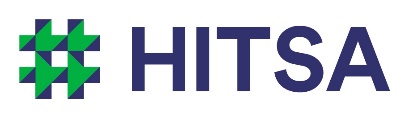 ITA Arendusprojektide taotlusvoor 2019TAOTLUSVORMProjekti pealkiriProjekti pealkiriProjekti pealkiriProjekti pealkiriProjekti pealkiriProjektijuht nimi ja ametikohtProjektijuht nimi ja ametikohtProjektijuht nimi ja ametikohtProjektijuht nimi ja ametikohtProjektijuht nimi ja ametikohtAnnotatsioon eesti keeles kuni 300 tähemärkiAnnotatsioon eesti keeles kuni 300 tähemärkiAnnotatsioon eesti keeles kuni 300 tähemärkiAnnotatsioon eesti keeles kuni 300 tähemärkiAnnotatsioon eesti keeles kuni 300 tähemärkiAnnotatsioon inglise keeles kuni 300 tähemärkiAnnotatsioon inglise keeles kuni 300 tähemärkiAnnotatsioon inglise keeles kuni 300 tähemärkiAnnotatsioon inglise keeles kuni 300 tähemärkiAnnotatsioon inglise keeles kuni 300 tähemärkiÕppekava ja õppetase Ühes taotluses võib käsitleda mitme õppekava arendamist. NB! Juhul kui ühe ja sama õppekava arendamist on käsitletud mitmes kõrgkooli poolt esitatud taotluses, siis diskvalifitseeritakse kõik vastavad taotlused!Õppekava ja õppetase Ühes taotluses võib käsitleda mitme õppekava arendamist. NB! Juhul kui ühe ja sama õppekava arendamist on käsitletud mitmes kõrgkooli poolt esitatud taotluses, siis diskvalifitseeritakse kõik vastavad taotlused!Õppekava ja õppetase Ühes taotluses võib käsitleda mitme õppekava arendamist. NB! Juhul kui ühe ja sama õppekava arendamist on käsitletud mitmes kõrgkooli poolt esitatud taotluses, siis diskvalifitseeritakse kõik vastavad taotlused!Õppekava ja õppetase Ühes taotluses võib käsitleda mitme õppekava arendamist. NB! Juhul kui ühe ja sama õppekava arendamist on käsitletud mitmes kõrgkooli poolt esitatud taotluses, siis diskvalifitseeritakse kõik vastavad taotlused!Õppekava ja õppetase Ühes taotluses võib käsitleda mitme õppekava arendamist. NB! Juhul kui ühe ja sama õppekava arendamist on käsitletud mitmes kõrgkooli poolt esitatud taotluses, siis diskvalifitseeritakse kõik vastavad taotlused!Õppekava nimetus Vajadusel lisage riduÕppekava nimetus Vajadusel lisage riduÕppetase bakalaureuseõpe, rakenduskõrgharidusõpe, magistriõpe või doktoriõpe Õppetase bakalaureuseõpe, rakenduskõrgharidusõpe, magistriõpe või doktoriõpe Õppetase bakalaureuseõpe, rakenduskõrgharidusõpe, magistriõpe või doktoriõpe Projekti periood Algus- ja lõppkuupäev. Taotluses kavandatud tegevused peavad mahtuma perioodi 01.01.2019.a. kuni 31.12.2020.a. NB! Taotletava projekti perioodil ei tohi olla sama õppekava arendamiseks käimasolevat IT Akadeemia raames rahastatud arendusprojekti!Projekti periood Algus- ja lõppkuupäev. Taotluses kavandatud tegevused peavad mahtuma perioodi 01.01.2019.a. kuni 31.12.2020.a. NB! Taotletava projekti perioodil ei tohi olla sama õppekava arendamiseks käimasolevat IT Akadeemia raames rahastatud arendusprojekti!Projekti periood Algus- ja lõppkuupäev. Taotluses kavandatud tegevused peavad mahtuma perioodi 01.01.2019.a. kuni 31.12.2020.a. NB! Taotletava projekti perioodil ei tohi olla sama õppekava arendamiseks käimasolevat IT Akadeemia raames rahastatud arendusprojekti!Projekti periood Algus- ja lõppkuupäev. Taotluses kavandatud tegevused peavad mahtuma perioodi 01.01.2019.a. kuni 31.12.2020.a. NB! Taotletava projekti perioodil ei tohi olla sama õppekava arendamiseks käimasolevat IT Akadeemia raames rahastatud arendusprojekti!Projekti periood Algus- ja lõppkuupäev. Taotluses kavandatud tegevused peavad mahtuma perioodi 01.01.2019.a. kuni 31.12.2020.a. NB! Taotletava projekti perioodil ei tohi olla sama õppekava arendamiseks käimasolevat IT Akadeemia raames rahastatud arendusprojekti!Projekti eesmärk  Põhjendus, miks projekti raames kavandatud tegevusi on vaja teha ja mida projekti raames muudetakse ning kuidas see mõjutab projektiga seotud õppekavadel õppetöö kvaliteeti koos asjakohaste indikaatoritega. Kuni 5000 tähemärkiProjekti eesmärk  Põhjendus, miks projekti raames kavandatud tegevusi on vaja teha ja mida projekti raames muudetakse ning kuidas see mõjutab projektiga seotud õppekavadel õppetöö kvaliteeti koos asjakohaste indikaatoritega. Kuni 5000 tähemärkiProjekti eesmärk  Põhjendus, miks projekti raames kavandatud tegevusi on vaja teha ja mida projekti raames muudetakse ning kuidas see mõjutab projektiga seotud õppekavadel õppetöö kvaliteeti koos asjakohaste indikaatoritega. Kuni 5000 tähemärkiProjekti eesmärk  Põhjendus, miks projekti raames kavandatud tegevusi on vaja teha ja mida projekti raames muudetakse ning kuidas see mõjutab projektiga seotud õppekavadel õppetöö kvaliteeti koos asjakohaste indikaatoritega. Kuni 5000 tähemärkiProjekti eesmärk  Põhjendus, miks projekti raames kavandatud tegevusi on vaja teha ja mida projekti raames muudetakse ning kuidas see mõjutab projektiga seotud õppekavadel õppetöö kvaliteeti koos asjakohaste indikaatoritega. Kuni 5000 tähemärkiProjekti tegevuskava  Projekti tegevuskava  Projekti tegevuskava  Projekti tegevuskava  Projekti tegevuskava  Tegevus Tegevuse lühikirjeldus, kuni 150 tähemärki. Vajadusel lisage ridu.Tegevus Tegevuse lühikirjeldus, kuni 150 tähemärki. Vajadusel lisage ridu.Tegevus Tegevuse lühikirjeldus, kuni 150 tähemärki. Vajadusel lisage ridu.Tegevus Tegevuse lühikirjeldus, kuni 150 tähemärki. Vajadusel lisage ridu.Tegevuse periood Tegevuse läbiviimise kavandatud aegProjekti täitjad Projekti täitjad Projekti täitjad Projekti täitjad Projekti täitjad Nimi Projekti täitmisse kaasatud isiku(te) nimi/nimed. Vajadusel lisage riduAmetikohtAmetikohtRoll projekti täitmisel Kaasatud isiku rolli lühikirjeldus, kuni 150 tähemärkiRoll projekti täitmisel Kaasatud isiku rolli lühikirjeldus, kuni 150 tähemärkiJätkusuutlikkus Ülevaade projekti raames algatatud ja läbi viidud tegevuste jätkusuutlikkusest, sh kuidas jätkuvad tegevused peale toetuse lõppemist. Kuni 2000 tähemärki Jätkusuutlikkus Ülevaade projekti raames algatatud ja läbi viidud tegevuste jätkusuutlikkusest, sh kuidas jätkuvad tegevused peale toetuse lõppemist. Kuni 2000 tähemärki Jätkusuutlikkus Ülevaade projekti raames algatatud ja läbi viidud tegevuste jätkusuutlikkusest, sh kuidas jätkuvad tegevused peale toetuse lõppemist. Kuni 2000 tähemärki Jätkusuutlikkus Ülevaade projekti raames algatatud ja läbi viidud tegevuste jätkusuutlikkusest, sh kuidas jätkuvad tegevused peale toetuse lõppemist. Kuni 2000 tähemärki Jätkusuutlikkus Ülevaade projekti raames algatatud ja läbi viidud tegevuste jätkusuutlikkusest, sh kuidas jätkuvad tegevused peale toetuse lõppemist. Kuni 2000 tähemärki Koostöö kõrgkooliväliste partneritega Ülevaade projekti täitmisse kaasatud kõrgkoolivälistest partneritest koos partneripoolse panuse/rolli kirjeldusega ning partnerite ja nende kontaktisikute loeteluga. Kuni 2000 tähemärki. Koostöö kõrgkooliväliste partneritega Ülevaade projekti täitmisse kaasatud kõrgkoolivälistest partneritest koos partneripoolse panuse/rolli kirjeldusega ning partnerite ja nende kontaktisikute loeteluga. Kuni 2000 tähemärki. Koostöö kõrgkooliväliste partneritega Ülevaade projekti täitmisse kaasatud kõrgkoolivälistest partneritest koos partneripoolse panuse/rolli kirjeldusega ning partnerite ja nende kontaktisikute loeteluga. Kuni 2000 tähemärki. Koostöö kõrgkooliväliste partneritega Ülevaade projekti täitmisse kaasatud kõrgkoolivälistest partneritest koos partneripoolse panuse/rolli kirjeldusega ning partnerite ja nende kontaktisikute loeteluga. Kuni 2000 tähemärki. Koostöö kõrgkooliväliste partneritega Ülevaade projekti täitmisse kaasatud kõrgkoolivälistest partneritest koos partneripoolse panuse/rolli kirjeldusega ning partnerite ja nende kontaktisikute loeteluga. Kuni 2000 tähemärki. 